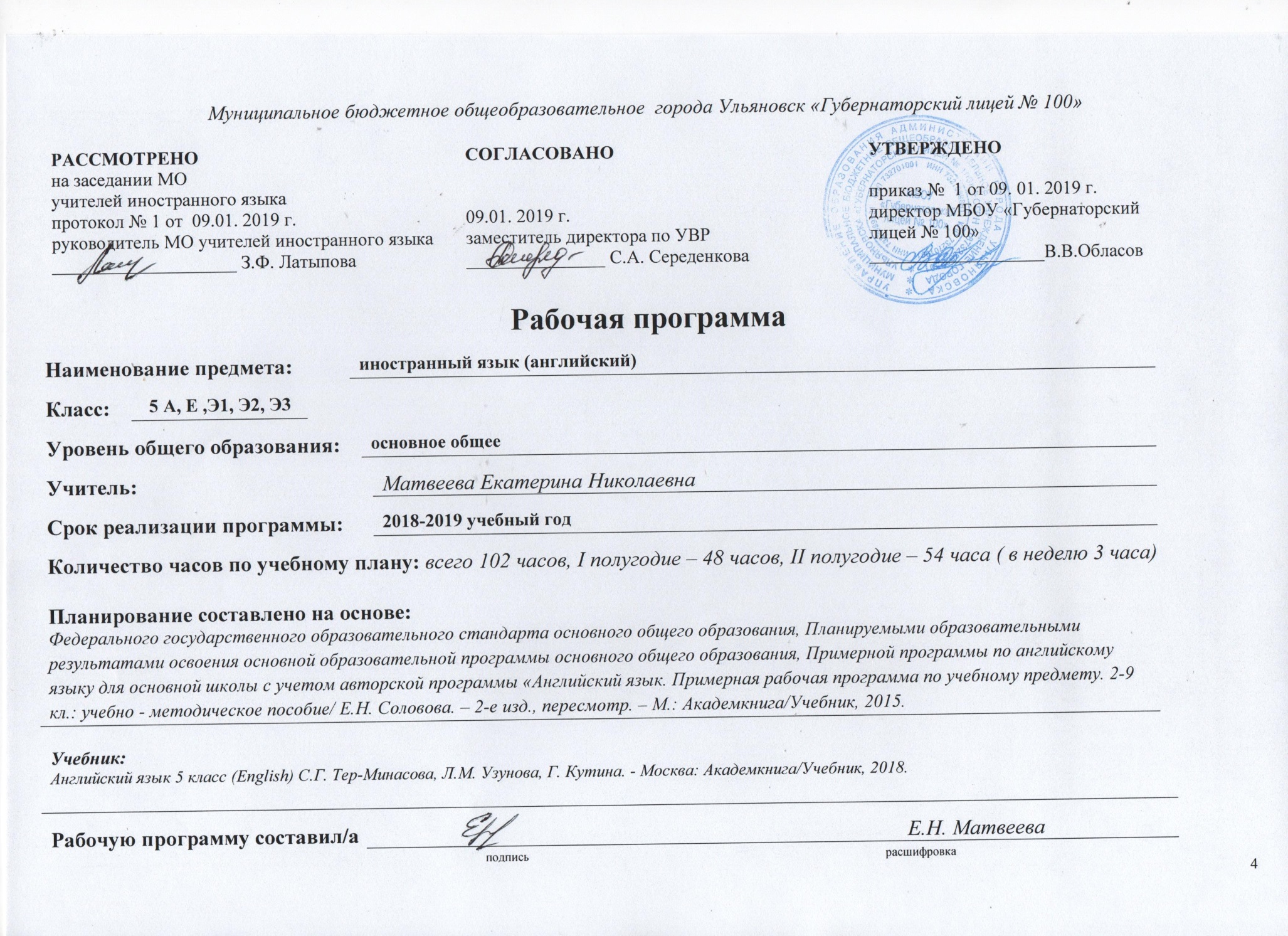 Данная рабочая программа по иностранному  языку (английский ), далее иностранный язык,  предназначена для 5 класса и разработана на основе авторской программы «Английский язык. Примерная рабочая программа по учебному предмету. 2-9 кл.: учебно - методическое пособие/ Е.Н. Соловова. – 2-е изд., пересмотр. – М.: Академкнига/Учебник, 2015.  Учебник Английский язык 5 класс (English) С.Г. Тер-Минасова, Л.М. Узунова, Г. Кутина. - Москва: Академкнига/Учебник, 2018.Изучение иностранного языка на ступени основного общего образования направлено на достижение следующих целей:Развитие иноязычной коммуникативной компетенции в совокупности еёсоставляющих:	речевой, языковой, социокультурной, компенсаторной, учебнопознавательной;Развитие и воспитание понимания у школьников важности изучения иностранного языка в современном мире и потребности пользоваться им как средством общения, познания, самореализации и социальной адаптации;Воспитание качеств  гражданина и патриота, развитие национального самосознания, стремления к взаимопониманию между людьми разных сообществ, толерантного отношения к проявлениям иной культуры.Планируемы результаты освоения учебного предмета Личностные результатыустойчивая мотивацию к изучению английского языка, желание самостоятельно совершенствовать свои умения и навыки в этом предмете;стремление к изучению культуры своего народа, своего края, осознание своей этнической принадлежности, ответственность за сохранение природы;формирование ответственного отношения к учебе, таких качеств личности как целеустремленность, самодисциплина, трудолюбие, способность к самообразованию;формирование устойчивых познавательных интересов, инициативности, умение работать в команде, освоение социальных норм и правил поведения в обществе;формирование коммуникативной компетенции в общении и сотрудничестве со сверстниками и взрослыми в процессе образовательной, исследовательской, творческой и других видов деятельности.Метапредметные результатыВ процессе изучения английского языка у учащихся 5 класса развиваются следующие умения:самостоятельно планировать свою учебную деятельность на основе личных мотивов и интересов;осуществлять общение в реальных или возможных речевых ситуациях;осуществлять поиск нужной информации, систематизировать и использовать ее в связи с поставленными целями;ориентироваться в текстах различных жанров, используя языковую и контекстуальную догадку, выделять существенную информацию и комментировать ее, пользоваться различными источниками информации;осуществлять самоконтроль, осознанно и адекватно оценивать свою учебную деятельность.Предметные результатыПредметные результаты освоения предмета иностранный язык в 5 классе включают:	владение иностранным языком как средством общения, что предполагает формирование следующих речевых умений:Коммуникативная компетенцияВ говорении:Научится:начинать, вести, поддерживать и заканчивать различные виды диалогов в стандартных ситуациях общения, соблюдая нормы речевого этикета, при необходимости переспрашивая и уточняя;расспрашивать собеседника и отвечать на его вопросы, высказывать свое мнение, просьбу, отвечать на просьбы и предложения согласием или отказом (в пределах изученной тематики общения с использованием изученных речевых и языковых средств);Получит возможностьрассказывать о себе, своей семье и друзьях, интересах, планах на будущее;описывать события, явления, передавать основное содержание (мысль) прочитанного или услышанного, выражать свое отношение к прочитанному (услышанному), давать краткую характеристику персонажей.В аудировании:Научится:воспринимать на слух и понимать речь учителя и одноклассников на английском языке;воспринимать на слух и понимать основное содержание несложных аутентичных аудио- и видеотекстов;Получит возможность:воспринимать на слух и выборочно понимать запрашиваемую информацию в несложных аутентичных прагматических аудио- и видеотекстах с опорой на языковую догадку и контекст.В чтении:Научится:читать аутентичные тексты различных жанров и стилей преимущественно с пониманием основного содержания;читать аутентичные тексты с выборочным пониманием запрашиваемой информации;Получит возможностьчитать несложные аутентичные тексты разных жанров и стилей с полным и точным пониманием и с использованием различных приемов смысловой переработки текста, а также справочных материалов.В письменной речи:Научитсязаполнять анкеты и формулы;писать поздравления, личные письма с опорой на образец с употреблением формул речевого этикета, принятых в англоязычных странах;Получит возможностьсоставлять план, тезисы устных и письменных сообщений, выполнять письменные проекты по тематике общения.Языковая компетенцияПрименение правил, орфографии при написании изученных словнаучитсяправильному произношению и различению на слух всех звуков английского языка, соблюдению правил ударения и интонирования;пониманию основных значений изученных слов и правильному употреблению в речи различных лексических единиц, включая слова, словосочетания, реплики-клише и т.д.;получит возможность научитсяузнавать основные способы словообразования (аффиксации, конверсии, словосложения).Фонетическая сторона речиОбучающийся научится:различать на слух и адекватно, без фонематических ошибок, ведущих к сбою коммуникации, произносить все звуки английского языка;соблюдать правильное ударение в изученных словах;Получат возможностьразличать коммуникативные типы предложения по интонации;адекватно, без ошибок, ведущих к сбою коммуникации, произносить фразы с точки зрения их ритмико-интонационных особенностей, в том числе соблюдая правило отсутствия фразового ударения на служебных словах.Лексическая и грамматическая сторона речиОбучающийся научится:распознавать и употреблять в речи:различные коммуникативные типы предложенийраспространенные простые предложения, в т.ч. с несколькими обстоятельствами, следующими в определенном порядке все виды части речиколичественные и порядковые числительные;Получат возможность различатьглаголы в наиболее употребительных временных формах действительного залога: Present Simple, Future Simple и Past Simple, Present Continuous, Present Perfect;различные грамматические средства для выражения будущего времени: Simple Future, to be going to, Present Continuous;модальный глагол shall1.3 Социокультурная осведомленность I. Научитсяпонимать основных норм речевого этикета в устной и письменной речи;понимать фоновой лексики и реалий англоязычных стран, образцов фольклора (поговорок, стихов, песен и т.д.);Получат возможностьпредставлять о сходствах и различиях, особенностей образа жизни, быта, традиций англоязычных стран и родной страны;понимать роли владения иностранным языком в современном мире.2. Предметные результаты в познавательной сференаучитсясравнивать языковые явления родного и иностранного языков на уровне отдельных грамматических явлений, слов, словосочетаний, предложений;-владеть приемами работы с текстом: умение пользоваться определенной стратегией чтения/ аудирования в зависимости от коммуникативной задачи (читать/ слушать текст с разной глубиной понимания);-уметь осуществлять индивидуальную и совместную проектную работу; -уметь пользоваться справочным материалом (грамматическим и лингвострановедческим справочниками, двуязычным и толковым словарями, мультимедийными средствами.3. Предметные результаты в  ценностно- ориентационной сференаучитсяпредставлять о языке как средстве выражения чувств, эмоций, основе культуры мышления;-достигать взаимопонимания в процессе устного и письменного общения с носителями иностранного языка, установление межличностных и межкультурных контактов в доступных пределах;- -приобщать к ценностям мировой культуры как через источники информации английском языке ( в том числе мультимедийные), так и через непосредственное участие в школьных обменах, туристических поездках, молодежных форумах.4. Предметные результаты в   эстетической сфере-владение элементарными средствами выражения чувств и эмоций на английском языке; -стремление к знакомству с образцами художественного творчества на английском языке и средствами английского языка.5. Предметные результаты в   в  трудовой сфере-умение рационально планировать свой учебный труд;-умение работать в соответствии с намеченным планом.Предметные результаты в   в  физической сфере:-стремление вести здоровый образ жизни (режим труда и отдыха, питание, спорт, фитнес)Содержание учебного предмета Знакомимся с США - (Страны изучаемого языка и родная страна: свободное время, мир твоих увлечений, путешествие, экскурсии, хобби знаменитых людей, занятие спортом). Твое свободное время -  (Досуг и увлечения: свободное время, мир твоих увлечений, путешествие, экскурсии, хобби знаменитых людей, занятие спортом). Отдых в радость -  (Каникулы в различное время года: интересные места в мире, которые можно посетить, различные туры для организованного отдыха, поход в кино, любимые книги).Тематическое планирование В учебном плане МБОУ « Губернаторский лицей № 100»  на изучение иностранного языка (английский) в 5 классе во 2 полугодии выделяется 54 часа ( 3 часа в неделю). № п/п                                Тема  Количество часов         1Знакомимся с США112Твое свободное время193Отдых в радость24Итого54